ИА «Доринфо»По БКД отремонтируют 1,3 км улицы Гагарина в Казани22.04.2021 10:42    97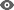 В текущем году в Казани (Республика Татарстан) отремонтируют 1,3 км улицы Гагарина. Работы проведут в рамках нацпроекта «Безопасные качественные дороги». Об этом сообщает пресс-служба Министерства транспорта и дорожного хозяйства республики в четверг, 22 апреля.Улицу Гагарина приведут в порядок на участке от проспекта Ибрагимова до улицы Ярослава Гашека. В ходе ремонта на дороге уложат верхний слой покрытия из высокопрочного асфальтобетона ЩМА-16, рассчитанного по технологии объемного проектирования. Кроме того, на объекте заменят барьерные ограждения и знаки.Улицу назвали в честь летчика-космонавта СССР, Героя Советского Союза Юрия Алексеевича Гагарина. Дорога проходит через Ново-Савиновский и Московский районы города. Общая протяженность улицы составляет 3,7 км. Напомним, что в текущем году в рамках дорожного национально проекта в регионах России приведут в порядок 43 улицы, названные в честь Юрия Гагарина. Всего в 2021 году в рамках БКД в Казани отремонтируют 11 улиц. На территории Казанской агломерации по нацпроекту планируют обновить 23 объекта.  https://dorinfo.ru/star_detail.php?ELEMENT_ID=92407 